CURRICULUM VITAE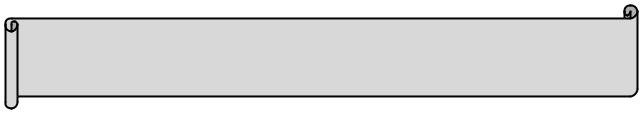 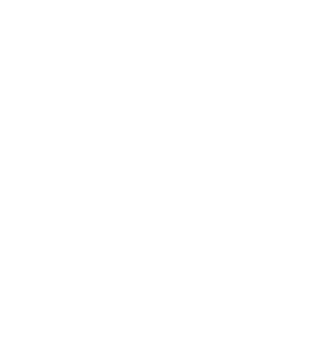 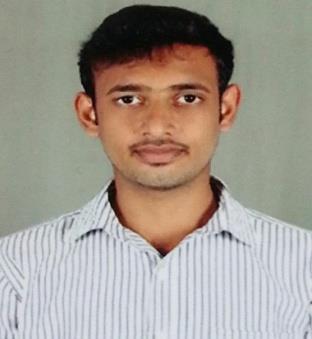 AHMADAHMAD.297676@2freemail.com  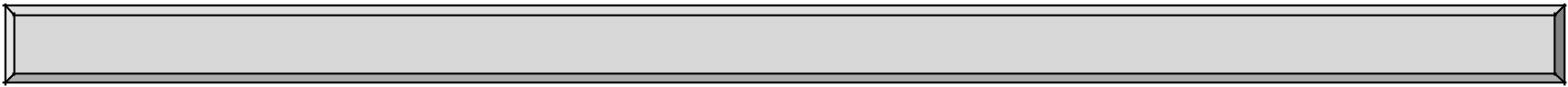 ObjectiveTo have a growth oriented and challenging career, where I can contribute my knowledge and skills to the organization and enhance my experience through continuous learning and teamwork.Academic QualificationB.Tech Mechanical Engineering, in Hindustan University, Chennai.Higher Secondary (2012) in Raj Matic Hr. Sec school, Mayiladuthurai, Tamilnadu. Secondary School (2010) in Raj Vid Matic Hr. Sec school, Kuttalam, Tamilnadu.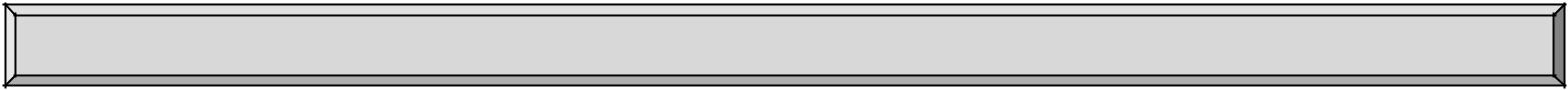 Software ProficiencySoftware Known: Auto Cad,Catia,Ansyst, GD&T and DTP Works Office Suite: MS-Word, Excel & Power PointArea of InterestManufacturing Technology Automobile EngineeringDesigning FieldAchievements and Extra-Curricular ActivitiesParticipated And Won Prizes In English Essay Competition At School Level. Participated And Won Prizes In Drawing Competition At School Level.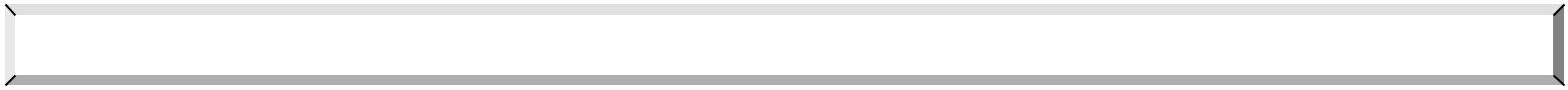 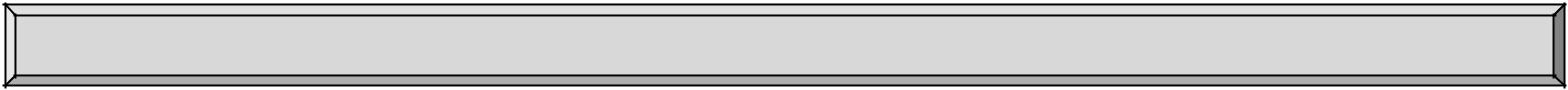 Industrial VisitsDongsung Precision Company Pvt Ltd, Kancheepuram, Sriperumbudur.Personal TraitCreative And LogicalProblem Solving AbilityCo-Operative And Keen Observer Willingness to learn new things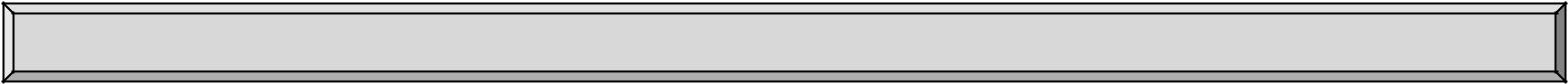 StrengthAdaptability Hard working HonestGood team player and positive attitudeHobbiesSurfing the internetWatching & playing cricketReading booksListening musicPlaying volleyball	+Mini ProjectProject Area: Manufacturing TechnologyProject Title: Two axis solar tracking with low energyProject Role: Team leaderSoftware used for Designing: Solid worksSoftware used for Designing: Solid works\Main ProjectProject Area: Manufacturing TechnologyProject Title: submerged arc welding carbon steel jointsProject Role: Team leaderTrainingImplant Training:Organization: Dongsung Precision Company pvt LtdNo-49,SengaduManavala Nagar,Kancheepuram,Sriperumbudur,602105.Duration: 1 MonthKnowledge Gained: Learnt about various welding processes